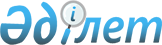 О внесении изменений в решение 34 сессии Темиртауского городского маслихата от 24 декабря 2018 года № 34/4 "О городском бюджете на 2019-2021 годы"Решение Темиртауского городского маслихата Карагандинской области от 2 сентября 2019 года № 43/4. Зарегистрировано Департаментом юстиции Карагандинской области 13 сентября 2019 года № 5473
      В соответствии с Бюджетным кодексом Республики Казахстан от 4 декабря 2008 года, Законом Республики Казахстан от 23 января 2001 года "О местном государственном управлении и самоуправлении в Республике Казахстан", решением XXIX сессии Карагандинского областного маслихата от 8 августа 2019 года № 437 "О внесении изменений в решение XX сессии Карагандинского областного маслихата от 12 декабря 2018 года № 356 "Об областном бюджете на 2019-2021 годы", городской маслихат РЕШИЛ:
      1. Внести в решение 34 сессии Темиртауского городского маслихата от 24 декабря 2018 года № 34/4 "О городском бюджете на 2019-2021 годы" (зарегистрировано в Реестре государственной регистрации нормативных правовых актов за № 5097, опубликовано в газете "Семья" от 25 января 2019 года №1, опубликовано в Эталонном контрольном банке нормативных правовых актов Республики Казахстан в электронном виде 4 января 2019 года), следующие изменения:
      1) пункт 1 изложить в следующей редакции:
      "1. Утвердить бюджет города на 2019-2021 годы согласно приложениям 1, 2 и 3 соответственно, в том числе на 2019 год в следующих объемах:
      1) доходы – 19 145 602 тысяч тенге, в том числе по:
      налоговым поступлениям – 12 270 379 тысяч тенге;
      неналоговым поступлениям – 37 537 тысяч тенге;
      поступлениям от продажи основного капитала – 123 242 тысяч тенге;
      поступлениям трансфертов – 6 714 444 тысяч тенге;
      2) затраты – 19 818 316 тысяч тенге;
      3) чистое бюджетное кредитование - минус 257 536 тысяч тенге, в том числе:
      бюджетные кредиты - 0 тысяч тенге;
      погашение бюджетных кредитов - 257 536 тысяч тенге;
      4) сальдо по операциям с финансовыми активами – минус 6 068 тысяч тенге, в том числе:
      приобретение финансовых активов - 0 тысяч тенге;
      поступления от продажи финансовых активов государства – 6 068 тысяч тенге;
      5) дефицит (профицит) бюджета – минус 409 110 тысяч тенге;
      6) финансирование дефицита (использование профицита) бюджета – 409 110 тысяч тенге:
      используемые остатки бюджетных средств - 666 646 тысяч тенге.";
      2) Пункт 1-1 изложить в следующей редакции:
      "1-1. Предусмотреть в городском бюджете на 2019 год возврат неиспользованных (недоиспользованных) целевых трансфертов в сумме 51 283 тысяч тенге.";
      3) пункт 10 изложить в следующей редакции:
      "10. Утвердить резерв местного исполнительного органа города Темиртау на 2019 год в сумме 248 329 тысяч тенге.".
      2. Приложения 1, 4, 5 к указанному решению изложить в новой редакции согласно приложениям 1, 2, 3 к настоящему решению.
      3. Настоящее решение вводится в действие с 1 января 2019 года. Городской бюджет на 2019 год Целевые трансферты, выделенные из вышестоящих бюджетов городу Темиртау на 2019 год Целевые трансферты из городского бюджета на компенсацию потерь вышестоящего бюджета на 2019 год Целевые текущие трансферты, выделенные из бюджета города Темиртау, бюджету поселка Актау на 2019 год
					© 2012. РГП на ПХВ «Институт законодательства и правовой информации Республики Казахстан» Министерства юстиции Республики Казахстан
				
      Председатель сессии, секретарь маслихата

А. Ломакин
Приложение 1
к решению ___ сессии Темиртауского
городского маслихата
от " " сентября 2019 года № ___Приложение 1
к решению 34 сессии Темиртауского
городского маслихата
от "24" декабря 2018 года № 34/4
Категория
Категория
Категория
Категория
Сумма (тысяч тенге)
Класс
Класс
Класс
Сумма (тысяч тенге)
Подкласс
Подкласс
Сумма (тысяч тенге)
Наименование
Сумма (тысяч тенге)
1
2
3
4
5
I. Доходы
19145602
1
Налоговые поступления
12270379
01
Подоходный налог 
5496333
2
Индивидуальный подоходный налог 
5496333
03
Социальный налог
3661657
1
Социальный налог
3661657
04
Hалоги на собственность
2674585
1
Hалоги на имущество
1485313
3
Земельный налог
682290
4
Hалог на транспортные средства
506922
5
Единый земельный налог
60
05
Внутренние налоги на товары, работы и услуги
347495
2
Акцизы
14723
3
Поступления за использование природных и других ресурсов
195755
4
Сборы за ведение предпринимательской и профессиональной деятельности
127210
5
Налог на игорный бизнес
9807
08
Обязательные платежи, взимаемые за совершение юридически значимых действий и (или) выдачу документов уполномоченными на то государственными органами или должностными лицами
90309
1
Государственная пошлина
90309
2
Неналоговые поступления
37537
01
Доходы от государственной собственности
28901
5
Доходы от аренды имущества, находящегося в государственной собственности
28760
7
Вознаграждения по кредитам, выданным из государственного бюджета
141
06
Прочие неналоговые поступления
8636
1
Прочие неналоговые поступления
8636
Категория
Категория
Категория
Категория
Сумма (тысяч тенге)
Класс
Класс
Класс
Сумма (тысяч тенге)
Подкласс
Подкласс
Сумма (тысяч тенге)
Наименование
Сумма (тысяч тенге)
1
2
3
4
5
3
Поступления от продажи основного капитала 
123242
01
Продажа государственного имущества, закрепленного за государственными учреждениями
13723
1
Продажа государственного имущества, закрепленного за государственными учреждениями
13723
03
Продажа земли и нематериальных активов
109519
1
Продажа земли 
83128
2
Продажа нематериальных активов
26391
4
Поступления трансфертов
6714444
01
Трансферты из нижестоящих органов государственного управления
1
3
Трансферты из бюджетов городов районного значения, сел, поселков, сельских округов
1
02
Трансферты из вышестоящих органов государственного управления
6714443
2
Трансферты из областного бюджета
6714443
Функциональная группа
Функциональная группа
Функциональная группа
Функциональная группа
Функциональная группа
Сумма тысяч тенге
Функциональная подгруппа
Функциональная подгруппа
Функциональная подгруппа
Функциональная подгруппа
Сумма тысяч тенге
Администратор бюджетных программ
Администратор бюджетных программ
Администратор бюджетных программ
Сумма тысяч тенге
Программа
Программа
Сумма тысяч тенге
Наименование 
Сумма тысяч тенге
1
2
3
4
5
6
II. Затраты 
19818316
01
Государственные услуги общего характера
638306
1
Представительные, исполнительные и другие органы, выполняющие общие функции государственного управления
203025
112
Аппарат маслихата района (города областного значения)
25329
001
Услуги по обеспечению деятельности маслихата района (города областного значения)
25081
003
Капитальные расходы государственного органа 
248
122
Аппарат акима района (города областного значения)
177696
001
Услуги по обеспечению деятельности акима района (города областного значения)
176789
003
Капитальные расходы государственного органа 
907
2
Финансовая деятельность
42904
489
Отдел государственных активов и закупок района (города областного значения)
42904
001
Услуги по реализации государственной политики в области управления государственных активов и закупок на местном уровне
20213
004
Проведение оценки имущества в целях налогообложения 
7266
005
Приватизация, управление коммунальным имуществом, постприватизационная деятельность и регулирование споров, связанных с этим 
6125
113
Целевые текущие трансферты из местных бюджетов
9300
9
Прочие государственные услуги общего характера
392377
454
Отдел предпринимательства и сельского хозяйства района (города областного значения)
32922
001
Услуги по реализации государственной политики на местном уровне в области развития предпринимательства и сельского хозяйства 
32922
459
Отдел экономики и финансов района (города областного значения)
57845
001
Услуги по реализации государственной политики в области формирования и развития экономической политики, государственного планирования, исполнения бюджета и управления коммунальной собственностью района (города областного значения)
57845
483
Отдел жилищно-коммунального хозяйства, пассажирского транспорта, автомобильных дорог, строительства и жилищной инспекции района (города областного значения)
251183
Функциональная группа
Функциональная группа
Функциональная группа
Функциональная группа
Функциональная группа
Сумма тысяч тенге
Функциональная подгруппа
Функциональная подгруппа
Функциональная подгруппа
Функциональная подгруппа
Сумма тысяч тенге
Администратор бюджетных программ
Администратор бюджетных программ
Администратор бюджетных программ
Сумма тысяч тенге
Программа
Программа
Сумма тысяч тенге
Наименование 
Сумма тысяч тенге
1
2
3
4
5
6
001
Услуги по реализации государственной политики на местном уровне в области жилищно-коммунального хозяйства, пассажирского транспорта, автомобильных дорог, строительства и жилищной инспекции 
124291
003
Капитальные расходы государственного органа 
9300
045
Развитие объектов государственных органов
32573
113
Целевые текущие трансферты из местных бюджетов
85019
486
Отдел земельных отношений, архитектуры и градостроительства района (города областного значения)
50427
001
Услуги по реализации государственной политики в области регулирования земельных отношений, архитектуры и градостроительства на местном уровне
50427
02
Оборона
65996
1
Военные нужды
48993
122
Аппарат акима района (города областного значения)
48993
005
Мероприятия в рамках исполнения всеобщей воинской обязанности
48993
2
Организация работы по чрезвычайным ситуациям
17003
122
Аппарат акима района (города областного значения)
17003
006
Предупреждение и ликвидация чрезвычайных ситуаций масштаба района (города областного значения)
16613
007
Мероприятия по профилактике и тушению степных пожаров районного (городского) масштаба, а также пожаров в населенных пунктах, в которых не созданы органы государственной противопожарной службы 
390
03
Общественный порядок, безопасность, правовая, судебная, уголовно-исполнительная деятельность
61221
9
Прочие услуги в области общественного порядка и безопасности
61221
483
Отдел жилищно-коммунального хозяйства, пассажирского транспорта, автомобильных дорог, строительства и жилищной инспекции района (города областного значения)
61221
048
Обеспечение безопасности дорожного движения в населенных пунктах
61221
04
Образование
9188173
1
Дошкольное воспитание и обучение
2098944
464
Отдел образования района (города областного значения)
2098944
040
Реализация государственного образовательного заказа в дошкольных организациях образования
2098944
2
Начальное, основное среднее и общее среднее образование
5968636
464
Отдел образования района (города областного значения)
5968636
003
Общеобразовательное обучение
5651741
Функциональная группа
Функциональная группа
Функциональная группа
Функциональная группа
Функциональная группа
Сумма тысяч тенге
Функциональная подгруппа
Функциональная подгруппа
Функциональная подгруппа
Функциональная подгруппа
Сумма тысяч тенге
Администратор бюджетных программ
Администратор бюджетных программ
Администратор бюджетных программ
Сумма тысяч тенге
Программа
Программа
Сумма тысяч тенге
Наименование 
Сумма тысяч тенге
1
2
3
4
5
6
006
Дополнительное образование для детей
316895
4
Техническое и профессиональное, послесреднее образование 
34344
464
Отдел образования района (города областного значения)
34344
018
Организация профессионального обучения 
34344
9
Прочие услуги в области образования
1086249
464
Отдел образования района (города областного значения)
1086249
001
Услуги по реализации государственной политики на местном уровне в области образования
57625
005
Приобретение и доставка учебников, учебно-методических комплексов для государственных учреждений образования района (города областного значения)
383318
015
Ежемесячные выплаты денежных средств опекунам (попечителям) на содержание ребенка-сироты (детей - сирот), и ребенка (детей), оставшегося без попечения родителей
112446
022
Выплата единовременных денежных средств казахстанским гражданам, усыновившим (удочерившим) ребенка (детей)-сироту и ребенка (детей), оставшегося без попечения родителей 
1899
067
Капитальные расходы подведомственных государственных учреждений и организаций
524761
068
Обеспечение повышения компьютерной грамотности населения
6200
06
Социальная помощь и социальное обеспечение
2170931
1
Социальное обеспечение
673067
451
Отдел занятости и социальных программ района (города областного значения)
647889
005
Государственная адресная социальная помощь
647889
464
Отдел образования района (города областного значения)
25178
030
Содержание ребенка (детей), переданного патронатным воспитателям
25178
2
Социальная помощь 
1325164
451
Отдел занятости и социальных программ района (города областного значения)
1300377
002
Программа занятости
476137
006
Оказание жилищной помощи 
2406
007
Социальная помощь отдельным категориям нуждающихся граждан по решениям местных представительных органов
374604
010
Материальное обеспечение детей-инвалидов, воспитывающихся и обучающихся на дому
1243
013
Социальная адаптация лиц, не имеющих определенного местожительства
60920
Функциональная группа
Функциональная группа
Функциональная группа
Функциональная группа
Функциональная группа
Сумма тысяч тенге
Функциональная подгруппа
Функциональная подгруппа
Функциональная подгруппа
Функциональная подгруппа
Сумма тысяч тенге
Администратор бюджетных программ
Администратор бюджетных программ
Администратор бюджетных программ
Сумма тысяч тенге
Программа
Программа
Сумма тысяч тенге
Наименование 
Сумма тысяч тенге
1
2
3
4
5
6
014
Оказание социальной помощи нуждающимся гражданам на дому
89327
017
Обеспечение нуждающихся инвалидов обязательными гигиеническими средствами и предоставление услуг специалистами жестового языка, индивидуальными помощниками в соответствии с индивидуальной программой реабилитации инвалида
237245
023
Обеспечение деятельности центров занятости населения 
58495
464
Отдел образования района (города областного значения)
24787
008
Социальная поддержка обучающихся и воспитанников органов образования очной формы обучения в виде льготного проезда на общественном транспорте (кроме такси) по решению местных представительных органов
24787
9
Прочие услуги в области социальной помощи и социального обеспечения
172700
451
Отдел занятости и социальных программ района (города областного значения)
172700
001
Услуги по реализации государственной политики на местном уровне в области обеспечения занятости и реализации социальных программ для населения
47006
011
Оплата услуг по зачислению, выплате и доставке пособий и других социальных выплат
5037
050
Обеспечение прав и улучшение качества жизни инвалидов в Республике Казахстан 
76945
054
Размещение государственного социального заказа в неправительственных организациях
36092
067
Капитальные расходы подведомственных государственных учреждений и организаций
7620
07
Жилищно-коммунальное хозяйство
2879279
1
Жилищное хозяйство 
2026954
483
Отдел жилищно-коммунального хозяйства, пассажирского транспорта, автомобильных дорог, строительства и жилищной инспекции района (города областного значения)
2026954
007
Снос аварийного и ветхого жилья
8266
010
Проектирование, развитие и (или) обустройство инженерно-коммуникационной инфраструктуры 
1049495
055
Проектирование и (или) строительство, реконструкция жилья коммунального жилищного фонда 
665193
098
Приобретение жилья коммунального жилищного фонда
304000
2
Коммунальное хозяйство 
269653
483
Отдел жилищно-коммунального хозяйства, пассажирского транспорта, автомобильных дорог, строительства и жилищной инспекции района (города областного значения)
269653
Функциональная группа
Функциональная группа
Функциональная группа
Функциональная группа
Функциональная группа
Сумма тысяч тенге
Функциональная подгруппа
Функциональная подгруппа
Функциональная подгруппа
Функциональная подгруппа
Сумма тысяч тенге
Администратор бюджетных программ
Администратор бюджетных программ
Администратор бюджетных программ
Сумма тысяч тенге
Программа
Программа
Сумма тысяч тенге
Наименование 
Сумма тысяч тенге
1
2
3
4
5
6
013
Функционирование системы водоснабжения и водоотведения 
23144
017
Развитие системы водоснабжения и водоотведения 
237265
019
Развитие благоустройства городов и населенных пунктов
9244
3
Благоустройство населенных пунктов
582672
483
Отдел жилищно-коммунального хозяйства, пассажирского транспорта, автомобильных дорог, строительства и жилищной инспекции района (города областного значения)
582672
020
Освещение улиц в населенных пунктах
206454
021
Обеспечение санитарии населенных пунктов
63259
022
Содержание мест захоронений и захоронение безродных
2833
023
Благоустройство и озеленение населенных пунктов
310126
08
Культура, спорт, туризм и информационное пространство
904794
1
Деятельность в области культуры
422400
455
Отдел культуры и развития языков района (города областного значения)
422400
003
Поддержка культурно-досуговой работы
422400
2
Спорт
50023
465
Отдел физической культуры и спорта района (города областного значения)
50023
001
Услуги по реализации государственной политики на местном уровне в сфере физической культуры и спорта
18335
006
Проведение спортивных соревнований на районном (города областного значения) уровне
16404
007
Подготовка и участие членов сборных команд района (города областного значения) по различным видам спорта на областных спортивных соревнованиях
15284
3
Информационное пространство
168314
455
Отдел культуры и развития языков района (города областного значения)
148402
006
Функционирование районных (городских) библиотек
124077
007
Развитие государственного языка и других языков народа Казахстана
24325
456
Отдел внутренней политики района (города областного значения)
19912
002
Услуги по проведению государственной информационной политики
19912
9
Прочие услуги по организации культуры, спорта, туризма и информационного пространства
264057
455
Отдел культуры и развития языков района (города областного значения)
193096
001
Услуги по реализации государственной политики на местном уровне в области развития языков и культуры
11828
Функциональная группа
Функциональная группа
Функциональная группа
Функциональная группа
Функциональная группа
Сумма тысяч тенге
Функциональная подгруппа
Функциональная подгруппа
Функциональная подгруппа
Функциональная подгруппа
Сумма тысяч тенге
Администратор бюджетных программ
Администратор бюджетных программ
Администратор бюджетных программ
Сумма тысяч тенге
Программа
Программа
Сумма тысяч тенге
Наименование 
Сумма тысяч тенге
1
2
3
4
5
6
010
Капитальные расходы государственного органа 
687
032
Капитальные расходы подведомственных государственных учреждений и организаций
180581
456
Отдел внутренней политики района (города областного значения)
70961
001
Услуги по реализации государственной политики на местном уровне в области информации, укрепления государственности и формирования социального оптимизма граждан 
27154
003
Реализация мероприятий в сфере молодежной политики
43807
09
Топливно-энергетический комплекс и недропользование
258685
1
Топливо и энергетика
237251
483
Отдел жилищно-коммунального хозяйства, пассажирского транспорта, автомобильных дорог, строительства и жилищной инспекции района (города областного значения)
237251
024
Развитие теплоэнергетической системы
237251
9
Прочие услуги в области топливно-энергетического комплекса и недропользования
21434
483
Отдел жилищно-коммунального хозяйства, пассажирского транспорта, автомобильных дорог, строительства и жилищной инспекции района (города областного значения)
21434
025
Развитие газотранспортной системы
21434
10
Сельское, водное, лесное, рыбное хозяйство, особо охраняемые природные территории, охрана окружающей среды и животного мира, земельные отношения
27481
1
Сельское хозяйство
27481
473
Отдел ветеринарии района (города областного значения)
27481
001
Услуги по реализации государственной политики на местном уровне в сфере ветеринарии
18736
005
Обеспечение функционирования скотомогильников (биотермических ям)
240
007
Организация отлова и уничтожения бродячих собак и кошек
2640
010
Проведение мероприятий по идентификации сельскохозяйственных животных 
630
011
Проведение противоэпизоотических мероприятий
5077
047
Возмещение владельцам стоимости обезвреженных (обеззараженных) и переработанных без изъятия животных, продукции и сырья животного происхождения, представляющих опасность для здоровья животных и человека
158
11
Промышленность, архитектурная, градостроительная и строительная деятельность
1200
Функциональная группа
Функциональная группа
Функциональная группа
Функциональная группа
Функциональная группа
Сумма тысяч тенге
Функциональная подгруппа
Функциональная подгруппа
Функциональная подгруппа
Функциональная подгруппа
Сумма тысяч тенге
Администратор бюджетных программ
Администратор бюджетных программ
Администратор бюджетных программ
Сумма тысяч тенге
Программа
Программа
Сумма тысяч тенге
Наименование
Сумма тысяч тенге
1
2
3
4
5
6
2
Архитектурная, градостроительная и строительная деятельность
1200
486
Отдел земельных отношений, архитектуры и градостроительства района (города областного значения)
1200
004
Разработка схем градостроительного развития территории района и генеральных планов населенных пунктов
1200
12
Транспорт и коммуникации
2180178
1
Автомобильный транспорт
2024688
483
Отдел жилищно-коммунального хозяйства, пассажирского транспорта, автомобильных дорог, строительства и жилищной инспекции района (города областного значения)
2024688
026
Обеспечение функционирования автомобильных дорог
695949
027
Развитие транспортной инфраструктуры
1931
028
Капитальный и средний ремонт автомобильных дорог районного значения и улиц населенных пунктов
1326808
9
Прочие услуги в сфере транспорта и коммуникаций 
155490
483
Отдел жилищно-коммунального хозяйства, пассажирского транспорта, автомобильных дорог, строительства и жилищной инспекции района (города областного значения)
155490
030
Субсидирование пассажирских перевозок по социально значимым городским (сельским), пригородным и внутрирайонным сообщениям 
155490
13
Прочие
619190
9
Прочие
619190
459
Отдел экономики и финансов района (города областного значения)
269190
012
Резерв местного исполнительного органа района (города областного значения) 
248329
026
Целевые текущие трансферты бюджетам города районного значения, села, поселка, сельского округа на повышение заработной платы отдельных категорий гражданских служащих, работников организаций, содержащихся за счет средств государственного бюджета, работников казенных предприятий
19420
066
Целевые текущие трансферты бюджетам города районного значения, села, поселка, сельского округа на повышение заработной платы отдельных категорий административных государственных служащих
1441
483
Отдел жилищно-коммунального хозяйства, пассажирского транспорта, автомобильных дорог, строительства и жилищной инспекции района (города областного значения)
350000
044
Реализация бюджетных инвестиционных проектов в моногородах
350000
Функциональная группа
Функциональная группа
Функциональная группа
Функциональная группа
Функциональная группа
Сумма тысяч тенге
Функциональная подгруппа
Функциональная подгруппа
Функциональная подгруппа
Функциональная подгруппа
Сумма тысяч тенге
Администратор бюджетных программ
Администратор бюджетных программ
Администратор бюджетных программ
Сумма тысяч тенге
Программа
Программа
Сумма тысяч тенге
Наименование
Сумма тысяч тенге
1
2
3
4
5
6
14
Обслуживание долга
136
1
Обслуживание долга
136
459
Отдел экономики и финансов района (города областного значения)
136
021
Обслуживание долга местных исполнительных органов по выплате вознаграждений и иных платежей по займам из областного бюджета
136
15
Трансферты
822746
1
Трансферты
822746
459
Отдел экономики и финансов района (города областного значения)
822746
006
Возврат неиспользованных (недоиспользованных) целевых трансфертов
51283
024
Целевые текущие трансферты из нижестоящего бюджета на компенсацию потерь вышестоящего бюджета в связи с изменением законодательства
613341
038
Субвенции
158122
III. Чистое бюджетное кредитование
-257536
Категория
Категория
Категория
Категория
Сумма (тысяч тенге)
Класс
Класс
Класс
Подкласс
Подкласс
Наименование
1
2
3
4
5
Бюджетные кредиты
0
5
Погашение бюджетных кредитов
257536
01
Погашение бюджетных кредитов
257536
1
Погашение бюджетных кредитов, выданных из государственного бюджета
257536
Функциональная группа
Функциональная группа
Функциональная группа
Функциональная группа
Функциональная группа
Сумма (тысяч тенге)
Функциональная подгруппа
Функциональная подгруппа
Функциональная подгруппа
Функциональная подгруппа
Сумма (тысяч тенге)
Администратор бюджетных программ
Администратор бюджетных программ
Администратор бюджетных программ
Сумма (тысяч тенге)
Программа
Программа
Сумма (тысяч тенге)
Наименование
Сумма (тысяч тенге)
1
2
3
4
5
6
IV. Сальдо по операциям с финансовыми активами
-6068
Приобретение финансовых активов
0
Категория
Категория
Категория
Категория
Сумма (тысяч тенге)
Класс
Класс
Класс
Сумма (тысяч тенге)
Подкласс
Подкласс
Сумма (тысяч тенге)
Наименование
Сумма (тысяч тенге)
1
2
3
4
5
6
Поступления от продажи финансовых активов государства
6068
01
Поступления от продажи финансовых активов государства
6068
1
Поступления от продажи финансовых активов внутри страны
6068
Категория
Категория
Категория
Категория
Сумма (тысяч тенге)
Класс
Класс
Класс
Сумма (тысяч тенге)
Подкласс
Подкласс
Сумма (тысяч тенге)
Наименование
1
2
3
4
5
V. Дефицит (профицит) бюджета 
-409110
VI. Финансирование дефицита (использование профицита) бюджета 
409110
Функциональная группа
Функциональная группа
Функциональная группа
Функциональная группа
Функциональная группа
Сумма (тысяч тенге)
Функциональная подгруппа
Функциональная подгруппа
Функциональная подгруппа
Функциональная подгруппа
Сумма (тысяч тенге)
Администратор бюджетных программ
Администратор бюджетных программ
Администратор бюджетных программ
Сумма (тысяч тенге)
Программа
Программа
Сумма (тысяч тенге)
Наименование
Сумма (тысяч тенге)
1
2
3
4
5
6
16
Погашение займов
257536
1
Погашение займов
257536
459
Отдел экономики и финансов района (города областного значения)
257536
005
Погашение долга местного исполнительного органа перед вышестоящим бюджетом
257536
Категория
Категория
Категория
Категория
Сумма (тысяч тенге)
Класс
Класс
Сумма (тысяч тенге)
Подкласс
Подкласс
Сумма (тысяч тенге)
Наименование
Сумма (тысяч тенге)
1
2
3
4
5
8
Используемые остатки бюджетных средств
666646Приложение 2
к решению ___ сессии Темиртауского
городского маслихата
от " " сентября 2019 года № ___Приложение 4
к решению 34 сессии Темиртауского
городского маслихата
от "24" декабря 2018 года № 34/4
№ 
Наименование
Сумма (тысяч тенге)
1
2
 3 
Итого
5690995
Текущие 
3943512
из республиканского бюджета
3324451
1
На увеличение оплаты труда учителей и педагогов - психологов организаций начального, основного и общего среднего образования
686452
2
На апробирование подушевого финансирования организаций среднего образования
189391
3
На повышение заработной платы отдельных категорий гражданских служащих, работников организаций, содержащихся за счет средств государственного бюджета, работников казенных предприятий
1003846
4
На повышение заработной платы отдельных категорий административных государственных служащих 
23178
5
На компенсацию потерь нижестоящих бюджетов в связи с изменением законодательства
338276
6
Оказание адресной социальной помощи нового формата
579183
7
На внедрение консультантов по социальной работе и ассистентов в центрах занятости населения
3950
8
На реализацию мероприятий, направленных на развитие рынка труда, в рамках Программы развития продуктивной занятости и массового предпринимательства, всего, в том числе:
220935
на частичное субсидирование заработной платы
14298
на молодежную практику
28785
на предоставление государственных грантов на реализацию новых бизнес идей, в том числе молодежь категории NEET, члены малообеспеченных многодетных семей, малообеспеченные трудоспособные инвалиды
23988
на предоставление государственных грантов на реализацию новых бизнес-идей для молодежи, членам малообеспеченных и многодетных семей, трудоспособным инвалидам
25250
на обеспечение дополнительного охвата краткосрочным профессиональным обучением 
128614
№
Наименование
Сумма (тысяч тенге)
1
2
3
9
На реализацию Плана мероприятий по обеспечению прав и улучшению качества жизни инвалидов в Республике Казахстан на 2012 – 2018 годы, всего, в том числе:
76945
оказание услуг специалиста жестового языка
7083
увеличение норм обеспечения инвалидов обязательными гигиеническими средствами
42864
расширение перечня технических вспомогательных (компенсаторных) средств
26768
обеспечение детей инвалидов катетерами одноразового использования с диагнозом SPINO BIFIDO
230
10
субсидирование затрат работодателя на создание специальных рабочих мест для трудоустройства инвалидов
2295
11
На приобретение жилья коммунального жилищного фонда для малообеспеченных многодетных семей
200000
из областного бюджета
619061
12
На создание цифровой образовательной инфраструктуры
12204
13
На укрепление материально-технической базы и проведение ремонтов объектов образования, всего, в том числе:
75962
ремонт объектов образования
75962
14
На проведение ремонтных работ автомобильных дорог районного значения (улиц города) и улиц населенных пунктов (ул.Коммунаров)
203486
15
На выплату государственной адресной социальной помощи
54706
16
На краткосрочное профессиональное обучение рабочих кадров по востребованным на рынке труда профессиям и навыкам, в рамках Программы развития продуктивной занятости и массового предпринимательства на 2017-2021 годы "Енбек", всего, в том числе:
176545
краткосрочное профессиональное обучение рабочих кадров по востребованным на рынке труда профессиям
175583
аутсорсинг услуг частным агентствам занятости населения
962
17
На возмещение владельцам стоимости на проведение санитарного убоя, больных сельскохозяйственных животных, особо опасными инфекционными заболеваниями
158
на возмещение владельцам стоимости на проведение санитарного убоя, больных сельскохозяйственных животных, особо опасными инфекционными заболеваниями
158
18
На приобретение жилья коммунального жилищного фонда для малообеспеченных многодетных семей
96000
На развитие 
1747483
19
На строительство многоквартирного жилого дома №1 на 9-мкр-не
356637
из республиканского бюджета 
327312
на строительство жилья для социально уязвимых слоев населения 
246702
на строительство жилья для малообеспеченных многодетных семей
80610
из областного бюджета
29325
№
Наименование
Сумма (тысяч тенге)
1
2
3
20
На строительство ИКИ к многоквартирным жилым домам на 9-ом микрорайоне
319389
из республиканского бюджета 
305542
из областного бюджета
13847
21
На строительство ИКИ к индивидуальным жилым домам на 10-11 микрорайоне
721457
из республиканского бюджета 
721457
22
На строительство узла нейтрализации и очистки производственных сточных вод в западной промышленной зоне города Темиртау Карагандинской области производительностью 10 000 м3/сутки
350000
из республиканского бюджета 
350000
№
Наименование
Сумма (тысяч тенге)
1
2
3
 1 
Целевые трансферты из городского бюджета на компенсацию потерь вышестоящего бюджета, всего, в том числе: 
613341
перенос срока ввода обязательных пенсионных взносов работодателя с 2018 года на 2020 год
485291
уменьшение ставок по отчислениям работодателей на обязательное социальное медицинское страхование 
128050Приложение 3
к решению ___ сессии Темиртауского
городского маслихата
от " " сентября 2019 года № __Приложение 5
к решению сессии Темиртауского
городского маслихата
от "24" декабря 2018 года № 34/4
Функциональная группа
Функциональная группа
Функциональная группа
Функциональная группа
Функциональная группа
Сумма (тысяч тенге)
Функциональная подгруппа
Функциональная подгруппа
Функциональная подгруппа
Функциональная подгруппа
Сумма (тысяч тенге)
Администратор бюджетных программ
Администратор бюджетных программ
Администратор бюджетных программ
Сумма (тысяч тенге)
Программа
Программа
Сумма (тысяч тенге)
Наименование
Сумма (тысяч тенге)
1
2
3
4
5
6
Всего, в том числе:
115180
01
Государственные услуги общего характера
 115180 
2
Финансовая деятельность
9300
489
Отдел государственных активов и закупок района (города областного значения)
9300
113
Целевые текущие трансферты из местных бюджетов
9300
Капитальные расходы государственного органа (приобретение автомобиля)
9300
9
Прочие государственные услуги общего характера
 105880 
459
Услуги по реализации государственной политики в области формирования и развития экономической политики, государственного планирования, исполнения бюджета и управления коммунальной собственностью района (города областного значения)
20861 
 026
Целевые текущие трансферты бюджетам города районного значения, села, поселка, сельского округа на повышение заработной платы отдельных категорий гражданских служащих, работников организаций, содержащихся за счет средств государственного бюджета, работников казенных предприятий
19420 
услуги по обеспечению деятельности акима города районного значения, села, поселка, сельского округа
3608
реализация государственного образовательного заказа в дошкольных организациях образования 
10587
оказание социальной помощи нуждающимся гражданам на дому
611 
поддержка культурно-досуговой работы на местном уровне
4614
Функциональная группа
Функциональная группа
Функциональная группа
Функциональная группа
Функциональная группа
Сумма (тысяч тенге)
Функциональная подгруппа
Функциональная подгруппа
Функциональная подгруппа
Функциональная подгруппа
Сумма (тысяч тенге)
Администратор бюджетных программ
Администратор бюджетных программ
Администратор бюджетных программ
Сумма (тысяч тенге)
Программа
Программа
Сумма (тысяч тенге)
Наименование
Сумма (тысяч тенге)
1
2
3
4
5
6
066
Целевые текущие трансферты бюджетам города районного значения, села, поселка, сельского округа на повышение заработной платы отдельных категорий административных государственных служащих
1441
483
Отдел жилищно-коммунального хозяйства, пассажирского транспорта, автомобильных дорог, строительства и жилищной инспекции района (города областного значения)
85019
113
Целевые текущие трансферты из местных бюджетов всего, по направлениям всего, в том числе:
85019
организация водоснабжения населенных пунктов
15585
освещение улиц населенных пунктов
35778
благоустройство и озеленение населенных пунктов
33656